Соревнования по мини-футболу среди команд общеобразовательных учреждений г.Уфы в рамках общероссийского проекта «Мини-футбол в школу» среди юношей 1998-1999г.р.Группа «А»Расписание игр 9 декабря 2013 года.Группа «А»Группа «Б»Расписание игр 10 декабря 2013 года.Группа «Б»Награждение победителей и призеров: 12.00 – 12.10.Лицей №5 Кировского р-наГимназия №20 Советского р-наЛенинский р-нМячи / Кол-во очковМестоЛицей №5 Кировского р-на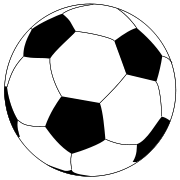 Гимназия №20 Советского р-наЛенинский р-нВремяВстречающиеся команды8.30-8.55Лицей №5 Кировского р-на – Гимназия №20 Советского р-на9.00-9.25Лицей №5 Кировского р-на – Ленинский р-н9.30-9.55Гимназия №20 Советского р-на – Ленинский р-нСОШ №129 Орджоникидзевского р-наДёмский р-нСОШ №130 Октябрьского р-наКол-во очковМестоСОШ №129 Орджоникидзевского р-наДёмский р-нСОШ №130 Октябрьского р-наВремяВстречающиеся команды8.30-8.55СОШ №129 Орджоникидзевского р-на – Дёмский р-н9.00-9.25СОШ №129 Орджоникидзевского р-на – СОШ №130 Октябрьского р-на9.30-9.55Дёмский р-н -  СОШ №130 Октябрьского р-на10.00-10.25Полуфинал №1. 1А – 2Б10.30-10.55Полуфинал №2. 1Б – 2А11.00-11.25Игра за 3-4 место. Проигравшие в полуфиналах.11.30-12.00Финал.